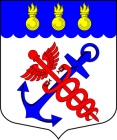 Муниципальный Советмуниципального образования муниципальный округ Морские воротаСанкт-ПетербургРЕШЕНИЕ09.10.2015											№ 13/02Об утверждении Плана нормотворческой деятельностиМуниципального Совета муниципального образованиямуниципальный округ Морские ворота на II полугодие 2015 годаВ соответствии с Федеральным законом от 06.10.2003 г. № 131-ФЗ «Об общих принципах организации местного самоуправления в Российской Федерации», Законом Санкт-Петербурга от 23.09.2009 г. № 420-79 «Об организации местного самоуправления в Санкт-Петербурге»,СОВЕТ РЕШИЛ:1. Утвердить План нормотворческой деятельности Муниципального Совета муниципального образования муниципальный округ Морские ворота на II полугодие 2015 года, с учетом предложений внесенных депутатом Шабуниным В.В. (Приложение № 01 к данному Решению).2. Контроль за исполнением настоящего Решения возложить на Главу муниципального образования муниципальный округ Морские ворота Толкачеву Е.В..3. Настоящее Решение вступает в силу с момента принятия.Председательствующий,Глава муниципального образованиямуниципальный округ Морские ворота						 Е.В.Толкачева							      Приложение № 01      к Решению Муниципального Совета      муниципального образования       муниципальный округ Морские ворота      от 09.10.2015 г. № 13/02ПЛАНнормотворческой деятельности Муниципального Совета муниципального образования муниципальный округ Морские воротана II полугодие 2015 года№п/пНормативно-правовой актСрокпринятия1231Внесение изменений в Устав внутригородского муниципального образования Санкт-Петербурга муниципальный округ Морские воротаПо мере необходимости2Утверждение Плана нормотворческой деятельности на II полугодие 2015 годаIV квартал3Утверждение графика приема граждан депутатами Муниципального Совета на IV квартал 2015 годаIII квартал4Рассмотрение проектов нормативных правовых актов, внесенных гражданами муниципального образования муниципальный округ Морские ворота в порядке правотворческой инициативыПо мере поступления5Рассмотрение поступивших протестов, представлений и предложений органов прокуратурыПо мере поступления6Принятие иных правовых актов в соответствии с требованиями действующего законодательстваПо мере необходимости7Внесение изменений в действующие муниципальные правовые акты в целях приведения их в соответствие с требованиями действующего законодательстваПо мере необходимости8Рассмотрение и утверждение бюджета муниципального образования муниципальный округ Морские ворота на 2016 годIV квартал9Утверждение Плана нормотворческой деятельности на I полугодие 2016 годаДо 28 декабря 2015 года10Утверждение графика приема граждан депутатами Муниципального Совета на I квартал 2016 годаДо 28 декабря 2015 года